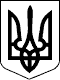 55 СЕСІЯ  ЩАСЛИВЦЕВСЬКОЇ СІЛЬСЬКОЇ РАДИ7 СКЛИКАННЯ                                                             РІШЕННЯ22.12.2017 р.                                          №879с. ЩасливцевеПро дозвіл на передачу в оренду комунального майна протягом 2018 року.З метою, покращення якості та зручності надання фінансових послуг мешканцям сільської ради за рахунок встановлення додаткових платіжних терміналів (банкоматів) в приміщеннях що належать територіальній громаді, забезпечення раціонального використання та збереження комунального майна, враховуючі пропозиції сільського голови на виконання власного рішення 12 сесії 7 скликання №204 від 28.04.2016 р. "Про впорядкування питання щодо управління майном комунальної власності", керуючись Цивільним та Господарським кодексами України, Законом України "Про оренду державного та комунального майна", ст. 26 Закону України "Про місцеве самоврядування в Україні", Щасливцевська сільська радаВИРІШИЛА:1. Дозволити Виконавчому комітету Щасливцевської сільської ради, як органу що здійснює управління комунальним майном територіальної громади сіл Щасливцеве, Генічеська Гірка і селища Приозерне, передати в оренду строком до трьох років наступне комунальне майно:1.1. Індивідуально визначене нерухоме майно (його частину) –  від площі коридору (№1) будівлі контори (літера – А) розташованої по вул. Миру, 26 в с. Щасливцеве Генічеського району Херсонської області - для встановлення платіжного терміналу (банкомату);1.2. Індивідуально визначене нерухоме майно – літній кінотеатр загальною площею  (у складі – адмінбудівля (літера - А), вбиральня (літера - Б), сарай (літера - В), навіс (літера – Г), споруда (№1)) розташований по вул. Миру, 54 в с. Щасливцеве Генічеського району Херсонської області – для використання за цільовим призначенням.2. Виконавчому комітету Щасливцевської сільської ради, індивідуальне визначена нерухоме майно (його частину) зазначене у п. 1 цього рішення, включити до переліку комунального майна (цілісних майнових комплексів підприємств та їх структурних підрозділів і нерухомого майна) що належать територіальній громаді сіл Щасливцеве, Генічеська Гірка і селища Приозерне (в особі Щасливцевської сільської ради) що можуть бути передані в оренду протягом 2018 року, та відповідно до вимог діючого законодавства передати його в оренду.3. Контроль за виконанням цього рішення покласти на постійну комісію Щасливцевської сільської ради з питань бюджету та управління комунальною власністю.            Сільський голова                                                           В.О. Плохушко